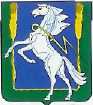 СОВЕТ ДЕПУТАТОВАРХАНГЕЛЬСКОГО СЕЛЬСКОГО ПОСЕЛЕНИЯСОСНОВСКОГО МУНИЦИПАЛЬНОГО РАЙОНАЧЕЛЯБИНСКой ОБЛАСТитретьего созываРЕШЕНИЕ от 14 июля  2015 года  №  22с.АрхангельскоеО внесении изменений и дополненийв Устав Архангельского сельского поселения     Совет депутатов Архангельского сельского поселения РЕШАЕТ:1. Внести в Устав Архангельского сельского поселения следующие изменения и дополнения согласно приложению.2. Настоящее решение подлежит официальному опубликованию в Информационном  бюллетене «Сосновская нива», обнародованию на информационных стендах после его государственной регистрации в территориальном органе уполномоченного федерального органа исполнительной власти в сфере регистрации уставов муниципальных образований.3. Настоящее решение вступает в силу и применяется в соответствии с действующим законодательством.Председатель Совета депутатов                                               А.М. ЗайчиковаПриложение к решению Совета депутатов Архангельского сельского поселения от  14 июля 2015г. № 22Изменения и дополнения в Устав Архангельского сельского поселенияВ статье 7:а) в пункте 1 слова «, Главы поселения» исключить;б) в пункте 4 слова «Главы поселения,» исключить.В статье 23:а)  пункт 2 изложить в следующей реакции:«2. Глава поселения избирается Советом депутатов поселения из числа кандидатов, представленных конкурсной комиссией по результатам конкурса, сроком на 5 лет и возглавляет местную администрацию.»;б) пункт 5 исключить;в) в пункте 7 слово «избирателями» заменить словом «населением».3) В статье 26 пункт 3 изложить в следующей редакции:«3. В случае досрочного прекращения полномочий Главы поселения, досрочное избрание Главы поселения проводится в сроки, установленные федеральным законом.».Глава Архангельского сельского поселения                                                          			П.В.Тарасов                  